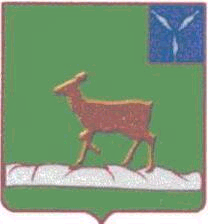 ИВАНТЕЕВСКОЕ РАЙОННОЕ СОБРАНИЕИВАНТЕЕВСКОГО МУНИЦИПАЛЬНОГО РАЙОНАСАРАТОВСКОЙ ОБЛАСТИВторое заседание от 27 октября 2023 года                            с. ИвантеевкаПОВЕСТКА ДНЯ1. О внесении изменений и дополнений в решение районного Собрания от 23 декабря 2022 года № 69 «О бюджете Ивантеевского муниципального района на 2023 год и на плановый период 2024 и 2025 годов».Информация: Лебедихина В.И. – начальник финансового управления администрации Ивантеевского муниципального района2. О вынесении на публичные слушания  проекта решения районного Собрания «О бюджете Ивантеевского муниципального района на 2024 год и на плановый период 2025 и 2026 годов».Информация: Лебедихина В.И. – начальник финансового управления администрации Ивантеевского муниципального района3. Об утверждении Правил землепользования и застройки территории  Ивантеевского муниципального образования Ивантеевского муниципального района Саратовской области.Информация: Савенков Ю.Н. – заместитель главы администрации района по строительству, ЖКХ, промышленности, водоснабжению и водоотведению4. О вынесении на публичные слушания проекта решения Ивантеевского районного Собрания «О проекте внесения изменений и дополнений в Устав Ивантеевского муниципального района Саратовской области»Информация: Нелин А.М. – председатель Ивантеевского районного Собрания5. Разное.Председатель Ивантеевскогорайонного Собрания  		    А.М. Нелин